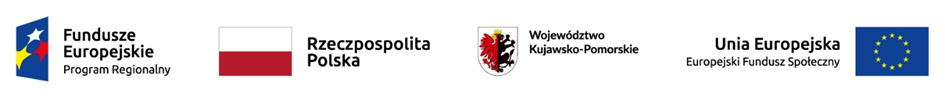 								Karbowo, dnia 09.11.2023 r.OgłoszenieSZKOLENIE DLA POTENCJALNYCH BENEFICJENTÓWStowarzyszenie „Lokalna Grupa Działania Pojezierze Brodnickie” zaprasza potencjalnych beneficjentów z obszaru LSR do udziału w szkoleniu.Szkolenie  odbędzie się w dniu 27.11.2023 r. od godziny 12.00 w  Świetlicy wiejskiej w Pokrzydowie 76A. Temat szkolenia: „Zasady realizacji operacji, wypełniania wniosków o płatność, form przekazywania dokumentacji, najczęściej popełnianych błędów związanych z obsługą wniosków z wykorzystaniem środków z EFSI, dobre praktyki związane z realizacją projektów. Uczestnictwo w szkoleniu jest bezpłatne. Organizator zapewnia materiały szkoleniowe oraz wyżywienie. Formularz zgłoszeniowy należy składać do dnia 22 listopada 2023 r. do godziny 14.00Ilość miejsc ograniczona. O uczestnictwie decydować będzie kolejność zgłoszeń. Formularze zgłoszeniowe do niniejszego ogłoszenia należy składać:- za pośrednictwem poczty elektronicznej na adres e-mail: biuro@lgdpojezierzebrodnickie.pl -osobiście w biurze Stowarzyszenia "Lokalna Grupa Działania Pojezierze Brodnickie", Karbowo, ul. Wczasowa 46, 87-300 Brodnica w godzinach urzędowania biura.Formularz zgłoszeniowy----------------------------------------------------------------------------------------------------------------Karbowo ul. Wczasowa 46, 87-300 Brodnica; Tel/fax + 48 56 49 34404; KRS 0000320535; REGON 340535232; 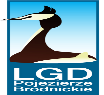 NIP 8741735934; biuro@lgdpojezierzebrodnickie.pl; www.lgdpojezierzebrodnickie.pl 